ตารางสอน ชั้นประถมศึกษาปีที่   6/1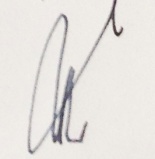 ตารางสอน ชั้นประถมศึกษาปีที่   6/2ตารางสอน ชั้นประถมศึกษาปีที่   6/3ตารางสอน ชั้นประถมศึกษาปีที่   6/4ตารางสอน ชั้นประถมศึกษาปีที่   6/5ชม.ที่วัน108.30-09.30 น.209.30-10.30 น.310.30-11.30 น.พักกลางวัน412.30-13.30 น.513.30-41.30 น.614.30-15.30 น.จันทร์พัฒนาทักษะครูปวีณาภาษาไทยครูเจษฎาคณิตศาสตร์ครูอุมาพรพักกลางวันScienceTeacherภาษาอังกฤษครูศิริรักษ์ภาษาจีนครูเกสราอังคารประวัติศาสตร์ครูอิศราEnglishTeacherคณิตศาสตร์ครูอุมาพรพักกลางวันภาษาไทยครูเจษฎาArtTeacherสังคมศึกษาฯครูอิศราพุธพัฒนาทักษะครูปวีณาวิทยาศาสตร์ครูเกษรวิทยาศาสตร์ครูเกษรพักกลางวันScienceTeacherลูกเสือครูพรชัยสร้างเสริมครูศิริรักษ์พฤหัสฯวิทยาศาสตร์ครูเกษรScienceTeacherภาษาไทยครูเจษฎาพักกลางวันคอมพิวเตอร์ครูสุชาติคอมพิวเตอร์ครูสุชาติคณิตศาสตร์ครูอุมาพรศุกร์พัฒนาทักษะครูปวีณาMathTeacherชุมนุมฯครูอิศราพักกลางวันการงานฯครูนภาพรสุขศึกษาและพละศึกษาครูธีรศักดิ์ภาษาไทยครูเจษฎาชม.ที่วัน108.30-09.30 น.209.30-10.30 น.310.30-11.30 น.พักกลางวัน412.30-13.30 น.513.30-41.30 น.614.30-15.30 น.จันทร์พัฒนาทักษะครูเจษฎาคอมพิวเตอร์ครูสุชาติคอมพิวเตอร์ครูสุชาติพักกลางวันภาษาอังกฤษครูศิริรักษ์วิทยาศาสตร์ครูเกษรวิทยาศาสตร์ครูเกษรอังคารภาษาไทยครูเจษฎาคณิตศาสตร์ครูอุมาพรวิทยาศาสตร์ครูเกษรพักกลางวันภาษาอังกฤษครูศิริรักษ์สุขศึกษาและพละศึกษาครูธีรศักดิ์ภาษาจีนครูเกสราพุธพัฒนาทักษะครูเจษฎาศิลปะครูปวีณาคณิตศาสตร์ครูอุมาพรพักกลางวันวิทยาศาสตร์ครูเกษรภาษาอังกฤษครูศิริรักษ์ภาษาไทยครูเจษฎาพฤหัสฯภาษาอังกฤษครูศิริรักษ์สังคมศึกษาฯครูอิศราคณิตศาสตร์ครูอุมาพรพักกลางวันการงานฯครูนภาพรภาษาไทยครูเจษฎาประวัติศาสตร์ครูอิศราศุกร์พัฒนาทักษะครูเจษฎาสร้างเสริมครูเจษฎาคณิตศาสตร์ครูอุมาพรพักกลางวันภาษาไทยครูเจษฎาชุมนุม (สังคม)ครูอิศราลูกเสือครูพรชัยชม.ที่วัน108.30-09.30 น.209.30-10.30 น.310.30-11.30 น.พักกลางวัน412.30-13.30 น.513.30-41.30 น.614.30-15.30 น.จันทร์พัฒนาทักษะเกสราคณิตศาสตร์ครูอุมาพรภาษาไทยครูเจษฎาพักกลางวันการงานฯครูนภาพรสุขศึกษาและพละศึกษาครูธีรศักดิ์ภาษาอังกฤษครูศิริรักษ์อังคารภาษาอังกฤษครูศิริรักษ์คอมพิวเตอร์ครูสุชาติคอมพิวเตอร์ครูสุชาติพักกลางวันวิทยาศาสตร์ครูเกษรวิทยาศาสตร์ครูเกษรศิลปะครูปวีณาพุธพัฒนาทักษะเกสราคณิตศาสตร์ครูอุมาพรภาษาจีนครูเกสราพักกลางวันลูกเสือครูพรชัยภาษาไทยครูเจษฎาวิทยาศาสตร์ครูเกษรพฤหัสฯภาษาไทยครูเจษฎาคณิตศาสตร์ครูอุมาพรวิทยาศาสตร์ครูเกษรพักกลางวันภาษาอังกฤษครูศิริรักษ์ชุมนุม (สังคม)ครูอิศราเสริมสร้างทักษะครูเกษรศุกร์พัฒนาทักษะเกสราประวัติศาสตร์ครูอิศราภาษาอังกฤษครูศิริรักษ์พักกลางวันคณิตศาสตร์ครูอุมาพรภาษาไทยครูเจษฎาสังคมศึกษาฯครูอิศราชม.ที่วัน108.30-09.30 น.209.30-10.30 น.310.30-11.30 น.พักกลางวัน412.30-13.30 น.513.30-41.30 น.614.30-15.30 น.จันทร์พัฒนาทักษะครูอิศราภาษาอังกฤษครูศิริรักษ์วิทยาศาสตร์ครูเกษรพักกลางวันคณิตศาสตร์ครูอุมาพรภาษาไทยครูเจษฎาสร้างเสริมทักษะครูอิศราอังคารคณิตศาสตร์ครูอุมาพรภาษาไทยครูเจษฎาลูกเสือครูพรชัยพักกลางวันการงานฯครูนภาพรภาษาอังกฤษครูศิริรักษ์วิทยาศาสตร์ครูเกษรพุธพัฒนาทักษะครูอิศราคอมพิวเตอร์ครูสุชาติคอมพิวเตอร์ครูสุชาติพักกลางวันศิลปะครูปวีณาสุขศึกษาและพละศึกษาครูธีรศักดิ์ประวัติศาสตร์ครูอิศราพฤหัสฯชุมนุม (สังคม)ครูอิศราภาษาจีนครูเกสราสังคมศึกษาฯครูอิศราพักกลางวันภาษาไทยครูเจษฎาคณิตศาสตร์ครูอุมาพรภาษาอังกฤษครูศิริรักษ์ศุกร์พัฒนาทักษะครูอิศราภาษาอังกฤษครูศิริรักษ์ภาษาไทยครูเจษฎาพักกลางวันวิทยาศาสตร์ครูเกษรวิทยาศาสตร์ครูเกษรคณิตศาสตร์ครูอุมาพรชม.ที่วัน108.30-09.30 น.209.30-10.30 น.310.30-11.30 น.พักกลางวัน412.30-13.30 น.513.30-41.30 น.614.30-15.30 น.จันทร์พัฒนาทักษะครูอุมาพรวิทยาศาสตร์ครูเกษรลูกเสือครูพรชัยพักกลางวันประวัติศาสตร์ครูอิศราคณิตศาสตร์ครูอุมาพรภาษาไทยครูเจษฎาอังคารวิทยาศาสตร์ครูเกษรชุมนุม (สังคม)ครูอิศราภาษาไทยครูเจษฎาพักกลางวันคณิตศาสตร์ครูอุมาพรสังคมศึกษาฯครูอิศราภาษาอังกฤษครูศิริรักษ์พุธพัฒนาทักษะครูอุมาพรภาษาอังกฤษครูศิริรักษ์ภาษาไทยครูเจษฎาพักกลางวันการงานฯครูนภาพรคณิตศาสตร์ครูอุมาพรสร้างเสริมครูอุมาพรพฤหัสฯคณิตศาสตร์ครูอุมาพรภาษาไทยครูเจษฎาภาษาอังกฤษครูศิริรักษ์พักกลางวันวิทยาศาสตร์ครูเกษรวิทยาศาสตร์ครูเกษรสุขศึกษาและพละศึกษาครูธีรศักดิ์ศุกร์พัฒนาทักษะครูอุมาพรคอมพิวเตอร์ครูสุชาติคอมพิวเตอร์ครูสุชาติพักกลางวันศิลปะครูปวีณาภาษาอังกฤษครูศิริรักษ์ภาษาจีนครูเกสรา